   PROTOCOLE SANITAIRE - SALLES COMMUNALES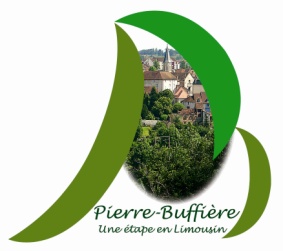   Obligations de l’utilisateur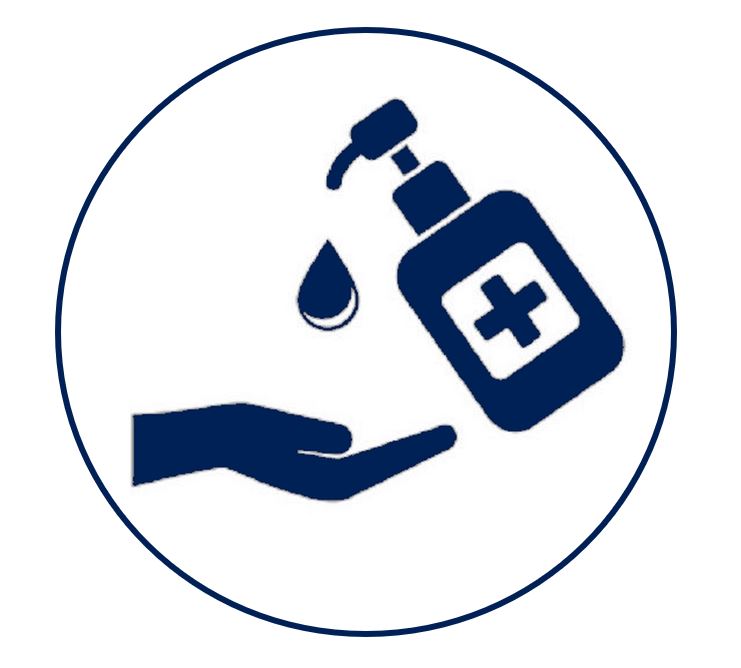 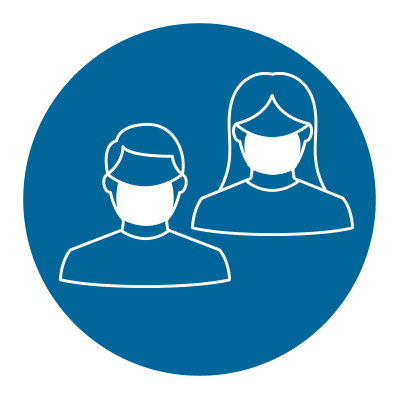 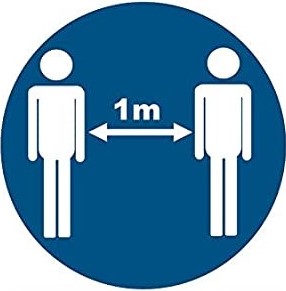 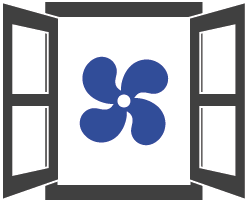 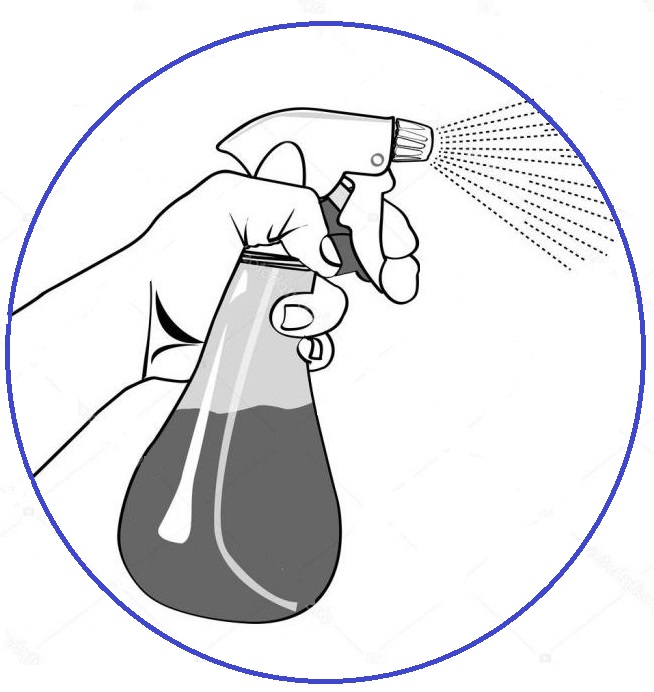 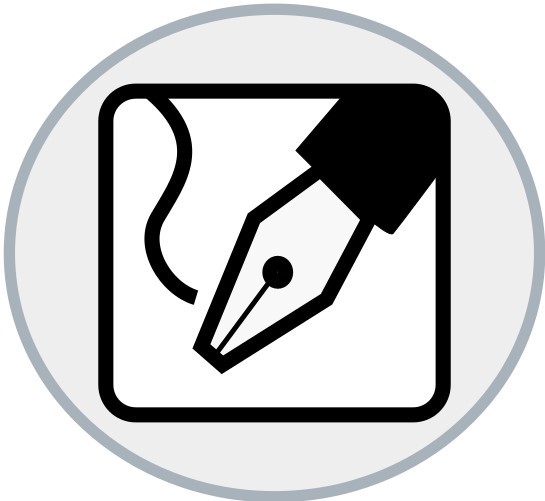 Je m’engage, en tant que responsable de l’utilisation de la salle, à faire respecter ce protocole sanitaire et ces mesures barrières auprès des autres utilisateurs.Nom de l’association ou organisme : 					Fait à Pierre-Buffière, le        /     /20Nom du responsable : 							Signature :